Sender’s Full NameSender addressDateAddress of the ReceiverDear _____ (Name of the Recipient),I would like to thank you for inviting me over to your place this Thanksgiving. The food, ambiance, and the company were delightful, to say the least.I am looking forward to meeting you again this December.Thanks Again!---------------- (Sender Name)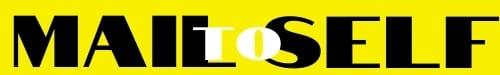 